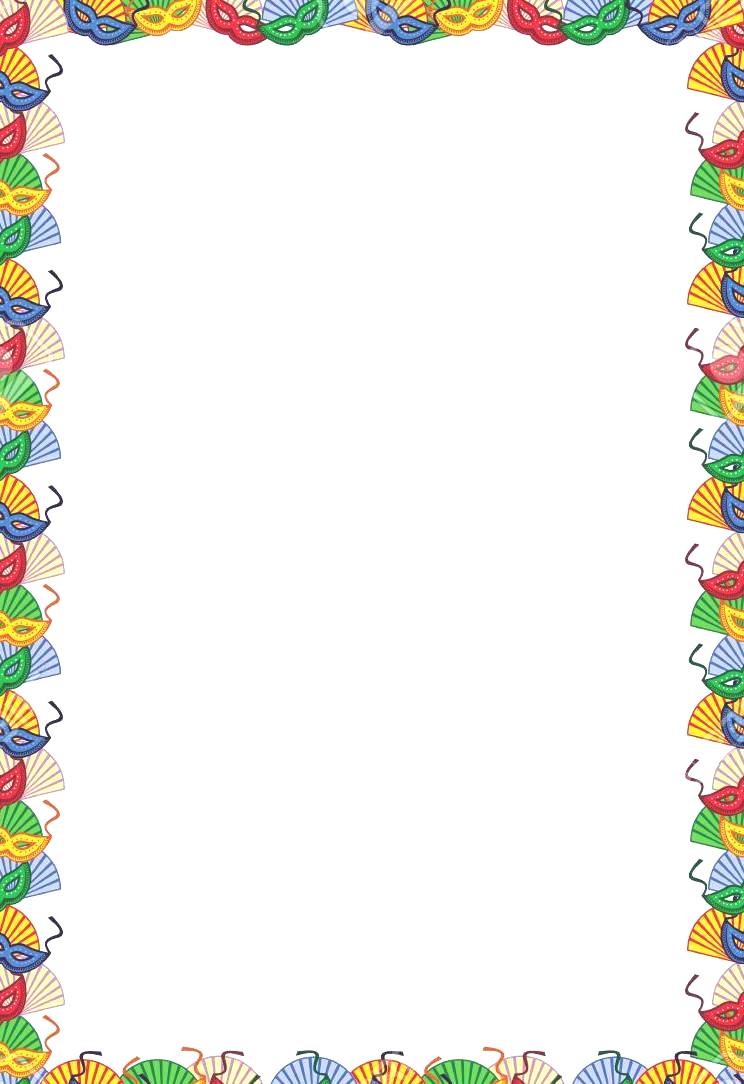 Муниципальное автономноедошкольное образовательное учрежнение детский сад № 101 города ТюмениСоставитель:воспитатель Шалапугина Е.С.Тюмень, 2021В настоящее время увеличивается число детей старшего дошкольного возраста страдающих отклонениями в эмоциональной сфере: тревожностью, агрессивностью, замкнутостью, застенчивостью, гипервозбудимостью, гиперактивностью и т.д. Все эти отклонения в дальнейшем ведут к трудностям школьного обучения и взаимоотношения ребенка со сверстниками. В решении этой проблемы особая роль отводится театрализованной деятельности, которая способствует развитию познавательной, двигательной и эмоциональной сферы, а также позволяет решить многие социально-личностные задачи.Работа над образом заставляет детей думать, анализировать, делать выводы и обобщения. В ходе театрализованной деятельности происходит формирование социального поведения ребенка благодаря тому, что каждое литературное произведение имеет нравственную направленность, т.к. участвуя в постановке, ребенок не только усваивает духовные ценности, но и выражает свое собственное отношение к добру и злу. Театрализованная деятельность давно признана особым терапевтическим средством, поскольку позволяет дошкольнику решать многие проблемы опосредованно от лица какого-либо персонажа. Это помогает преодолевать робость, неуверенность в себе, застенчивость. Театрализованную игру условно можно разделить на две группы: игры-драматизации и режиссерские игры.В играх-драматизациях ребенок самостоятельно создает образ с помощью различных средств выразительности (интонация, мимика, пантомима), производит собственные действия исполнения роли, исполняет какой-либо сюжет с заранее существующим сценарием (разыгрывание сюжета без предварительной подготовки). Дети переживают за любимого героя, действуют от его имени, привнося в роль свою личность. Игры-драматизации могут исполняться без зрителей или носить характер концертного исполнения.Виды драматизации: ролевые диалоги на основе текста;инсценировки произведений;постановки спектаклей по одному или нескольким произведениям;игры-импровизации с разыгрыванием сюжета без предварительной подготовки;игры-имитации образов животных, людей, литературных персонажей.Режиссерские игры могут быть групповыми: каждый ведет игрушки в общем сюжете или выступает как режиссер импровизированного концерта, спектакля. При этом накапливается опыт общения, согласования замыслов и сюжетных действий. В режиссерской игре ребенок не является сценическим персонажем, действует за игрушечного героя, выступает в роли сценариста и режиссера, управляет игрушками или их заместителями.Режиссерские игры классифицируются в соответствии с разнообразием театров:настольный; плоскостной; бибабо;пальчиковый; марионеток;теневой;на фланелеграфе и др.Участвуя в театрализованной деятельности, дети знакомятся с социальным миром во всем его многообразии через образы, звуки, краски. В процессе работы над выразительностью реплик персонажей, собственных высказываний, незаметно активизируется словарь ребёнка, совершенствуется звуковая культура речи. Формирование интереса к театрализованной деятельности состоит из нескольких этапов: Игры – имитации отдельных действий человека, животных, птиц (солнышко выглянуло – дети улыбнулись, идёт неуклюжий медведь, летит птица, ходит по двору петух). Игра – имитация по текстам коротких сказок, рассказов, стихов. Ролевой диалог героев сказок (Теремок, Три медведя, Заюшкина избушка).Инсценировка фрагментов сказок о животных. Игра – драматизация с несколькими персонажами по народным сказкам. Участие в просмотре спектаклей.Прежде чем приступить к театрализованной игре, нужно осознанно выбрать художественное произведение для работы. Вначале необходимо выразительно прочитать произведение, а затем провести по нему беседу, поясняющую и выясняющую понимание не только содержания, но и отдельных средств выразительности. Чтение должно быть направленно на артистичность, искренность и неподдельность чувств взрослого, являющихся для детей образцом эмоционального отношения к тем или иным ситуациям. Огромную роль в осмыслении познавательного и эмоционального материала играют иллюстрации. При рассматривании иллюстраций особое внимание необходимо уделять анализу эмоционального состояния персонажей, изображенных на картинах. («Что с ним? Почему он плачет?») Необходимо предоставлять детям возможность самовыражаться в своем творчестве (в сочинении, разыгрывании и оформлении своих авторских сюжетов).Учиться творчеству можно только при поддержке взрослых, в том числе и родителей.Театрализованная деятельность дает возможность разобраться в сложном мире взаимоотношений, воспитать в детях отзывчивость и коммуникативность, стремление сочувствовать другим людям, поддерживать их в трудную минуту. Дошкольники приобретают навыки, умения и опыт, необходимые для адекватного поведения в обществе, способствующего наилучшему развитию личности ребенка и подготовки его к жизни.